Publicado en  el 10/10/2016 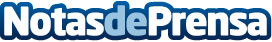 El 080 Barcelona Fashion impulsa la sexta edición del show-room tèxtil Texfor/080BCNFLa Confederació de la Indústria Tèxtil Texfor ha realizado uno de los encuentros profesionales más importantes de los productos locales de tejidos de la escena catalanaDatos de contacto:Nota de prensa publicada en: https://www.notasdeprensa.es/el-080-barcelona-fashion-impulsa-la-sexta Categorias: Moda Cataluña Emprendedores Industria Téxtil http://www.notasdeprensa.es